УКРАЇНА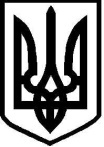 СКАЛА – ПОДІЛЬСЬКА ЗАГАЛЬНООСВІТНЯ ШКОЛА І-ІІІ СТУПЕНІВвул. Грушевського, 33, смт. Скала – Подільська, Борщівський район, Тернопільська область, 48720, тел. 5-11-85, E-mail: spschool@i.ua 				 Код ЄДРПОУ 24620769Н А К А З17 червня 2014 року 										№ 101Про підсумки методичноїроботи школи за 2013-2014 н. р.Керуючись законами України «Про освіту», «Про загальну середню освіту», державною програмою «Вчитель», Національною доктриною розвитку освіти щодо забезпечення рівного доступу до якісної освіти, освітня політика в школі спрямовується на пізнавальну, наукову, аналітико-управлінську та аналітико-корекційну діяльність, психодіагностичну функцію навчального процесу, на ефективність, дієвість і результативність внутрішньошкільної методичної роботи.Згідно з річним планом роботи школи у 2013-2014 н. р. педагогічний колектив завершував роботу над єдиною методичною проблемою "Нестандартні форми та методи навчання як засіб розвитку творчої активності учнів". Здійснено узагальнення досвіду роботи щодо інноваційної діяльності та створено концепцію діяльності закладу по впровадженню інноваційних педагогічних технологій у навчально-виховний процес.На підставі Положення про методичну роботу з педагогічними кадрами загальноосвітніх шкіл України, з метою подальшого удосконалення  методичної роботи було видано наказ від 09.09.2013р. № 180 «Про організацію методичної роботи у 2013-2014 н. р.».Відповідно до річного плану школи у 2013-2014 навчальному році роботу педагогічного колективу було спрямовано на виконання таких завдань:- організація роботи гуртків, курсів за вибором та індивідуальних занять;- підвищення якості знань учнів з базових предметів навчального плану;- удосконалення професійної майстерності педагогічних працівників шляхом організації самоосвіти, роботи методичних об’єднань, проведення відкритих уроків;- підвищення рівня профілактично-консультативної роботи серед учнівського колективу, батьківської громади, створення умов для реалізації відповідних програм щодо розвитку особистості учня, враховуючи соціальний запит та особисту зацікавленість учнів, батьків, педагогів;- розвиток учнівського самоврядування, залучення його до вирішення питань організації навчально-виховного процесу, життєдіяльності навчального закладу;- забезпечення ефективної роботи методичного кабінету школи;- підвищення рівня позаурочної роботи з навчальних предметів;- продовження роботи щодо забезпечення охорони та зміцнення здоров’я учнів;- підвищення іміджу навчального закладу.З метою цілеспрямованої роботи та для забезпечення колективного керівництва методичною роботою в школі створена методична рада, до складу якої ввійшли директор школи, заступник директора з навчально-виховної роботи, керівники шкільних методичних об’єднань. Протягом навчального року проведено 5 засідань методичної ради згідно плану.В школі працюють методичні об’єднання:класних керівників (Гуцал Л.М.),вчителів початкових класів (Тимчишин Т.І.),української мови та літератури (Даник Г.Р.),світової літератури (Філь Т.В.),німецької мови (Чернега Л.Р.),історії (Жук І.І.),фізики (Стефин В.І.),основ здоров’я (Кунька І.Є.),математики (Рогатинчук П.М.),трудового навчання (Гуменна М.М.),інформатики (Войцехівський В.Р.),фізичної культури (Федоровський А.В.)Слід зазначити, не всі керівники методичних об’єднань вчасно проводять засідання, наповнюють папку методкабінету необхідними методичними матеріалами, співпрацюють із усіма членами МО.У 2013-2014 н. р. у школі працювало 42 педагогічних працівники. З них 1 учитель має звання «Вчитель-методист», 10 - «Старший вчитель» 	Атестація педагогічних працівників школи у 2013-2014 навчальному році проводилось згідно «Типового положення про атестацію педагогічних працівників України», затвердженого наказом МОН України № 930 від 06.10. 2010 року, та наказу Міністерства освіти і науки молоді та спорту України від 20.12.2011 р. за № 1473 «Про затвердження змін до Типового положення про атестацію педагогічних працівників», плану роботи атестаційної комісії школи. Адміністрацією школи та атестаційною комісією своєчасно було виконано такі заходи: у вересні проведено коригування плану атестації на наступний навчальний рік, створено атестаційну комісію, узгоджено її склад з профспілковим комітетом, видано відповідні накази. Педагогічний колектив був ознайомлений зі списком педагогічних працівників, що атестуються. Методичні матеріали вчителів, що атестуються, узагальнено у папках та на електронних носіях.Адміністрацією закладу надано допомогу по складанню особистих планів роботи учителів на період атестації та у міжатестаційний період. Значну увагу було приділено опрацюванню законодавчої, правової та нормативної документації з питань атестації педагогічних працівників. У 2013-2014 навчальному році проведено атестацію 4 педагогічних працівників, які пройшли курсову перепідготовку. Як підсумок атестації були проведені творчі звіти вчителів, що атестуються, на засіданні педагогічної ради. Гуцал Л.М. підтвердила кваліфікацію «спеціаліст вищої категорії», Шеляку П.Є. присвоєно кваліфікацію «спеціаліст І категорії», Гуменна .М.М. та Даник Г.Р. підтвердили кваліфікацію «спеціаліст І категорії».Педагоги школи активно залучалися до роботи у районних семінарах, засіданнях творчих та ініціативних груп.Цього року на базі нашої школи районних семінарів проведено не було.Для всіх вчителів були проведені консультації з планування, ведення шкільної документації.З метою допомоги молодим вчителям в школі працювала школа молодого вчителя, впродовж навчального року проводились співбесіди з молодими вчителями, організовано взаємовідвідування уроків молодих вчителів та їх наставників.Предметні тижні в даному навчальному році проводились згідно затвердженого графіка і, крім традиційних форм, спостерігалось використання цікавих ідей, нововведень. Так, під час тижня фізики та астрономії вчителями Войцехівською С.В. та Стефиним В.І. було проведено виховний захід «Фізика для допитливих» учнями 10 класу для учнів 6-го класу з метою зацікавлення предметом, що його вивчатимуть майбутні семикласники, та «Фізичний квест» для учнів 7-х класів; вчителі початкової школи організували свято "Зорепад талантів", вчителі Москавлюк О.М. та Кунька І.Є. для учнів 6-8 класів підготували театралізоване дійство (Вертеп) «Христос народився»; вчителі історії організували зустріч з представником управління юстиції.Відповідно до навчального плану роботи школи за рахунок варіативної складової навчального плану було організовано індивідуальні заняття з математики, української мови, географії, історії; організовано роботу гуртків, до участі в яких залучено здібних школярів. На заняттях учні поглиблено опрацьовували навчальний матеріал з предметів, розв’язували олімпіадні завдання.У 2013-2014 н. р. учні школи брали участь у ІІ етапі Всеукраїнських олімпіад з базових дисциплін, в конкурсі-захисті науково-дослідних робіт МАН, у Міжнародному мовно-літературному конкурсі учнів та студентської молоді ім. Т.Шевченка, Міжнародному конкурсі знавців рідної мови імені П. Яцика, у конкурсі "Свята Покрова", у огляді-конкурсі духовної пісні "Гімн Богу", у фестивалі-конкурсі вокально-хорового мистецтва "Свою Україну любіть", в обласному огляді-конкурсі пісні, в екологічному огляді-конкурсі "Земля – наш спільний дім", в обласному конкурсі "Молодь обирає здоров’я" у конкурсі "Безпека в житті – життя в безпеці", у багатьох спортивних змаганнях та конкурсах.Однак результати участі у Всеукраїнських предметних олімпіадах можна назвати лише задовільними, такими, які потрібно покращувати та працювати наполегливіше як вчителям, так і учням.Слід відзначити роботу вчителя географії Дубчака О.П, який займався підготовкою учениці 9 класу Мандибури Аліни, в результаті чого вона здобула призові місця на районному (І місце) та обласному (ІІ місце)  етапах конкурсу-захисту науково-дослідних робіт МАН у секції "Географія та ландшафтознавство". У секції "Журналістика" учениця 11 класу Шептинська Анастасія посіла І місце на районному етапі та ІІІ місце на обласному етапі конкурсу-захисту наукових робіт МАН. У мовно-літературному конкурсі ім.Т.Г. Шевченка учениця 5 класу Савчак Вікторія (вч. Даник Г.Р) посіла ІІ місце, учениця 10 класу Гуска Вікторія у ХІV Міжнародному конкурсі з української мови посіла ІІІ місце (вч. Філь Т.В.).Значна кількість наших учнів бере участь у Всеукраїнських конкурсах з фізики, історії, біології, англійської та німецької мов, математики, української мови. Так, в історичному  конкурсі "Лелека" – 39 учнів , з них 9 отримали дипломи "Золотий лелека", 7 – "Срібний лелека", 7 – "Бронзовий лелека" та 14 учнів отримали дипломи за участь. Участь у конкурсі "Колосок осінній" брали 14 учнів; Золотими дипломами нагороджено 7 учнів, Срібними – 5 учнів, дипломами за участь – 2 учнів. У конкурсі "Колосок "Весняний" взяли участь 14 учнів. У фізичному конкурсі "Левеня" взяли участь 28 учнів, 5 учнів показали високий результат, 3 учнів показали добрий результат, решта учнів отримали сертифікати учасників. У математичному конкурсі "Кенгуру" у двох турах взяли участь 32 учні, у природознавчій грі "Геліантус" – 7 учнів, у конкурсах іноземних мов – 29 учнів, у конкурсах з української мови "Соняшник" та "Патріот" – 35.Наприкінці навчального року адміністрацією школи були проведені співбесіди з кожним вчителем про результати роботи в навчальному році та планування роботи на наступний навчальний рік.Однак у здійсненні методичної роботи мали місце деякі суттєві недоліки: окремі учителі недостатньо працюють з обдарованими учнями ;педагоги школи залишаються інертними до публікацій методичних розробок у фахових виданнях;членам методичної ради необхідно пожвавити видавничу діяльність;керівники м/о недостатню увагу приділяють оформленню протоколів засідань, які часто містять схематичний характер;потребує покращення робота по залученню вчителів до участі у районному конкурсі «Учитель року».На підставі зазначеного, керуючись завданнями, які стоять перед педагогічним колективом на наступний навчальний рік, та з метою підвищення ефективності методичної роботиН А К А З У Ю:Голові методичної ради Войцехівській С.В.:Обговорити на засіданні методичної ради школи результати методичної роботи за 2013 -2014 н. р.Своєчасно направляти на курси підвищення кваліфікації педпрацівників, які атестуються. Удосконалювати систему методичної роботи з вивчення, узагальнення перспективного педагогічного досвіду вчителів школи та  району.Взяти під особистий контроль роботу зі здібними учнями, проведення шкільних олімпіад, участь школярів у різноманітних конкурсах, турнірах.Членам МО продовжувати працювати над впровадженням в роботу нестандартних  форм, методів навчання;  інтерактивних технологій навчання  та ІКТ.Вчителям школи продовжувати роботу з обдарованими дітьми, постійно поповнювати банк даних.Дубчаку О.П., Федоровському А.В. оголосити подяку за роботу з обдарованою молоддю, всебічний розвиток особистості, прищеплення інтересу до предметів.Заступнику директора з навчально-виховної роботи Войцехівській С.В.:Спланувати методичні заходи з педагогічними кадрами школи на 2014-2015 н. р. з урахуванням позитивного досвіду минулих навчальних років та попередження недоліків, допущених у роботі.Систематично працювати над підвищенням рівня методичної роботи в школі.До 15.09.14 скласти графік проведення предметних тижнів та семінарів на базі школи;забезпечити участь вчителів закладу у районному конкурсі педагогічної майстерності «Учитель року».8. Вчителям-предметникам:1) Систематично працювати над підвищенням рівня самоосвіти.2) Удосконалювати рівень підготовки узагальнених матеріалів з досвіду роботи;3) Працювати над впровадженням інноваційних методик з метою підвищення результативності навчально-виховного процесу.9. Контроль за виконанням наказу покласти на заступника директора з навчально-виховної роботи Войцехівську С.В.Директор школи 						Н.В. ДОРОЖЗ наказом ознайомлена						С.В. Войцехівська